ПЛОВДИВСКИ УНИВЕРСИТЕТ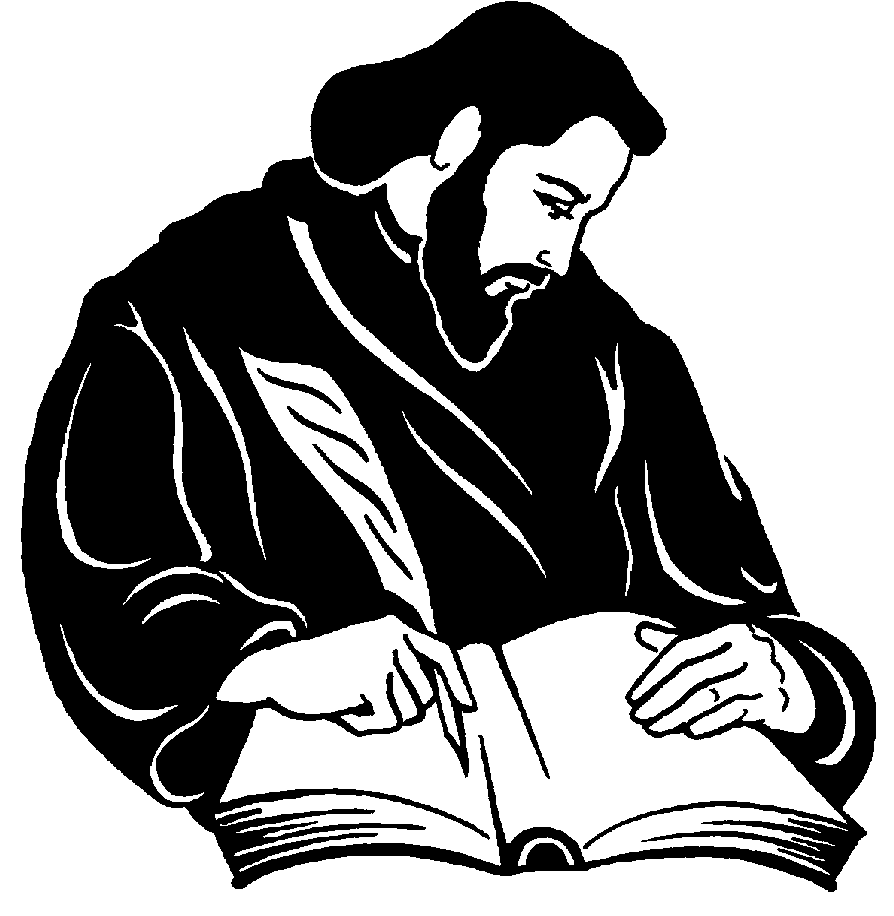 ”ПАИСИЙ ХИЛЕНДАРСКИ” България 4000  гр. Пловдив ул. “Цар Асен” № 24;  Централа: (032) 261 261Декан: (032) 261 402  факс (032) 261 403   e-mail: chemistry@uni-plovdiv.bgУЧЕБНА ПРОГРАМАФакултетХИМИЧЕСКИКатедраОбща и неорганична химия с методика на обучението по химияПрофесионално направление (на курса)1.3. Педагогика на обучението по...СпециалностУчител по химия (неспециалисти – редовно обучение)ОПИСАНИЕНаименование на курсаУчебни задачи в курса по химия в СУКод на курсаТип на курсаИзбираемРавнище на курса (ОКС)МАГИСТЪР Година на обучениеВтораСеместърІVБрой ECTS кредити2Име на лекторагл. ас. д-р Йорданка СтефановаУчебни резултати за курса Успешно завършилите обучението по тази дисциплинаЩе знаят:същността на задачите като обект и средство на познание и основните им функции в обучението;класификациите на задачите - типове и видове задачи в обучението по химия;критериите за подбор и съставяне на задачи по химия.Ще могат: да извършват анализ на задачи по химия;да правят аргументиран подбор на различни типове и видове задачи по химия;да съставят разнообразни по съдържание и структура учебни задачи, съобразно формулирани цели и очаквани резултати на обучението по химия и опазване на околната среда (ХООС) в СУ;да организират и мотивират дейността на учениците по решаването на задачи по химия.Начин на преподаванеПредварителни изисквания (знания и умения от предходното обучение) Студентите трябва да знаят и/или да могат:основни химични понятия, закономерности и закони от областта на общата и неорганична химия, органичната, аналитичната химия и физикохимията.основни понятия от областта на психологията, педагогиката и методиката на обучението по химия (МОХ).Техническо осигуряване на обучениетоучебна литература по МОХ, учебници и учебни пособия за обучението по химия и опазване на околната среда (ХООС);компютър и мултимедия.Съдържание на курсаОбект на дисциплината са задачите по химия като специфично средство на обучението по ХООС. Целите и задачите на курса са разширяване и задълбочаване на знанията на студентите за същността на учебните задачи по химия, за функциите, които те могат да изпълняват. Разглеждат се признаци за класифициране на учебните задачи и се характеризират в съдържателно-логически аспект основните типове и видове задачи, използвани в обучението по ХООС в СУ (7.-10. клас).Тематично съдържание на учебната дисциплинаА/Лекции  Б/Упражнения БиблиографияПланирани учебни дейности и методи на преподаванеВодещи методи са беседата; основни средства на обучение са дидактическите задачи за моделиране и организация на дейността на учениците в урока.Методи и критерии на оценяванеКурсът завършва с текуща оценка, която се формира от участието на студентите в разглежданите теми на упражнения.Език на преподаванеБългарски Изготвил описаниетогл. ас. д-р Й. СтефановаАудиторно: 30 ч.Лекции (15 ч.)Упражнения (15 ч.)Извън аудиторно: 30 ч.Подготовка за упражнениятаТемиЧасове1. Същност на учебните задачи по химия22. Класификации на учебните задачи по химия43. Дейности за решаване на различни типове задачи по химия44. Тестови задачи по химия – състав, структура, функции5    Общо:        15 Учебни програми, учебници и учебни пособия по „Химия и опазване на околната среда“ за СУ (7. -10. клас).